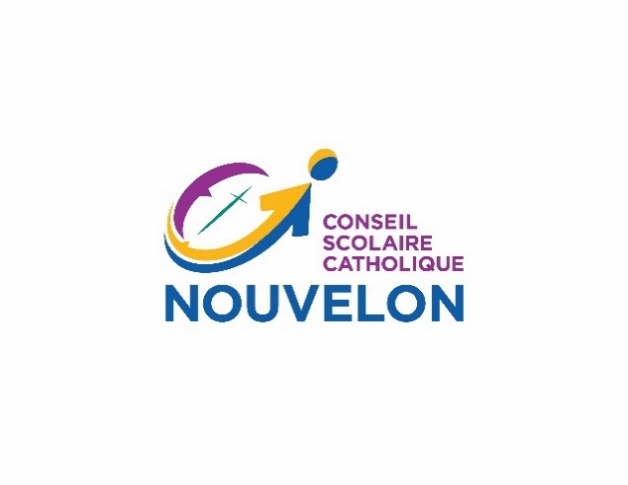 ANNEXE	ADM 2.9.1Domaine : AdministrationRéférence : ADM 2.9 Gestion des urgencesEn vigueur le 8 février 2021 (CF)L’usage du masculin a pour but d’alléger le texte.PLAN D’ÉVACUATIONPlan de l’école – renseignements devant figurer sur le planPlan de l’écolesorties identifiées par A, B, C…emplacement des extincteurs à feu et boyaux d’incendieemplacement du panneau indicateur et/ou panneau de contrôleemplacement de laboratoire de science, soudure, conciergerie, menuiserie, art visuel, et tout autre salle de classe qui n’est pas considéré une salle ordinairelumière de sortie d’urgenceIdentification des sorties d’urgenceNom de l’école :Adresse de l’école :Numéro de téléphone de l’école :Nom de la directrice ou du directeur de l’école :LocauxSorties d’urgenceAutres sortiesLocauxSorties d’urgenceAutres sorties